Jaka kurtka na zimę? Propozycje od Aeronautica Militare<strong>Kurtki Aeronautica Militare</STRONG> to propozycja na chłodne jesienno-zimowe dni. Zobacz, czym wyróżnia się odzież od tego producenta i wybierz model dla siebie!Kurtki Aeronautica MilitareMroźne dni zbliżają się nieuchronnie, a w dodatku w bardzo szybkim tempie. Należy więc zaopatrzyć swoją szafę w odzież, która ogrzeje ciało w zimne dni i uchroni je przed mrozem. W tym celu warto zdecydować się na kurtki Aeronautica Militare. Czym cechuje się odzież od tego producenta i jakie stylizacje można wykonać dzięki jego kurtkom? Poznaj odpowiedzi na te i inne pytania. Serdecznie zapraszamy!Czym wyróżnia się marka Aeronautica Militare?Jeżeli poszukujesz marki, które oferuje praktycznie wszystkie elementy garderoby, to Aeronautica Militare sprawdzi Ci się idealnie. To włoski producent, który lubuje się w stylistyce militarnej. Skórzane elementy, ciemne wzory i naszywki to cechy charakterystyczne odzieży od tej marki. Bardzo popularne są również kurtki Aeronautica Militare. W jaki sposób i do jakich stylizacji można je nosić?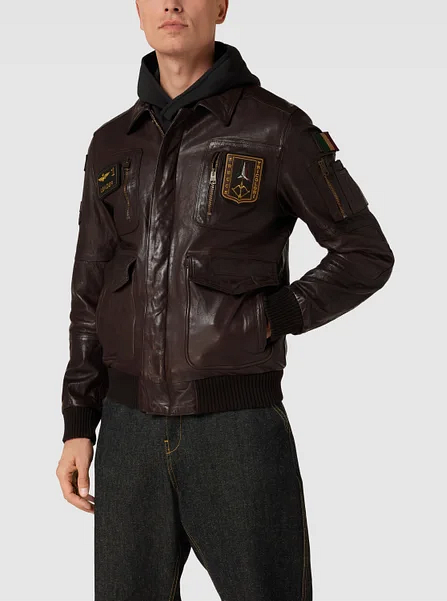 Do czego można założyć kurtki Aeronautica Militare?Odzież tego producenta współgra ze sobą idealnie, dlatego spokojnie można łączyć różne elementy garderoby tej marki. Kurtki na jesień i zimę od tego producenta są nie tylko modne i wygodne, ale też wyjątkowo ciepłe. Wszystko to sprawia, że warto się na nie zdecydować. Zachęcamy do sprawdzenia kurtek i innej odzieży tego producenta w ofercie Peek & Cloppenburg!